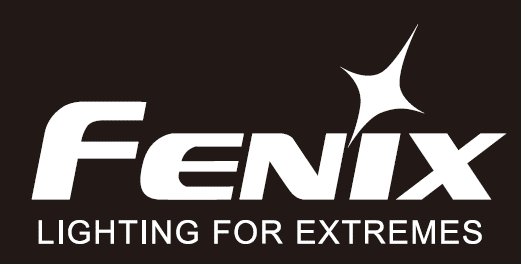 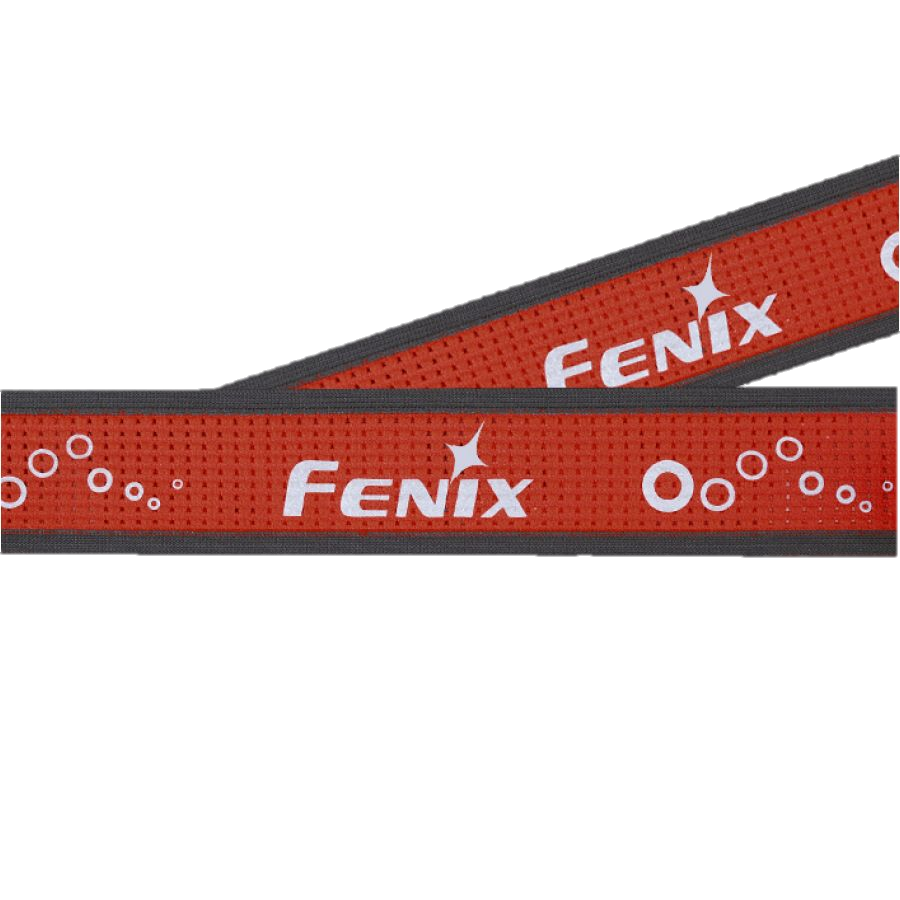 
◎ Wykonana z lekkiej perforowanej taśmy, 
o dużej elastyczności wpływającej na komfort noszenia.◎ Opatentowany system regulacji Fit System umożliwiający dostosowanie obwodu jedną ręką.◎ Wewnętrzna, silikonowa wstawka odprowadzająca pot. ◎ Skład: nylon, silikon, polimer.1. Pociągnij klamrę do góry. 
2. Poluzuj opaskę. 
3. Naciśnij klamrę. 
4. Obróć klamrę zgodnie z ruchem wskazówek zegara, aby skrócić opaskę.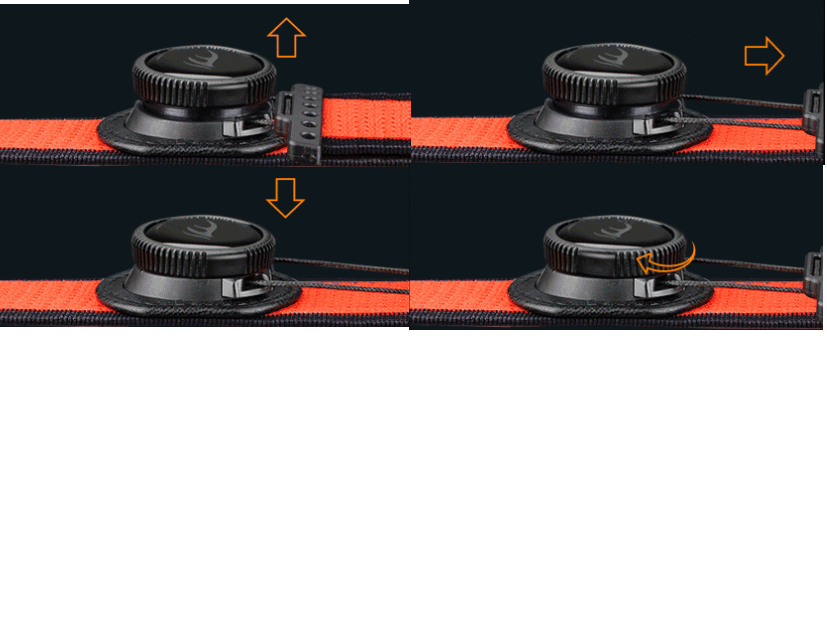 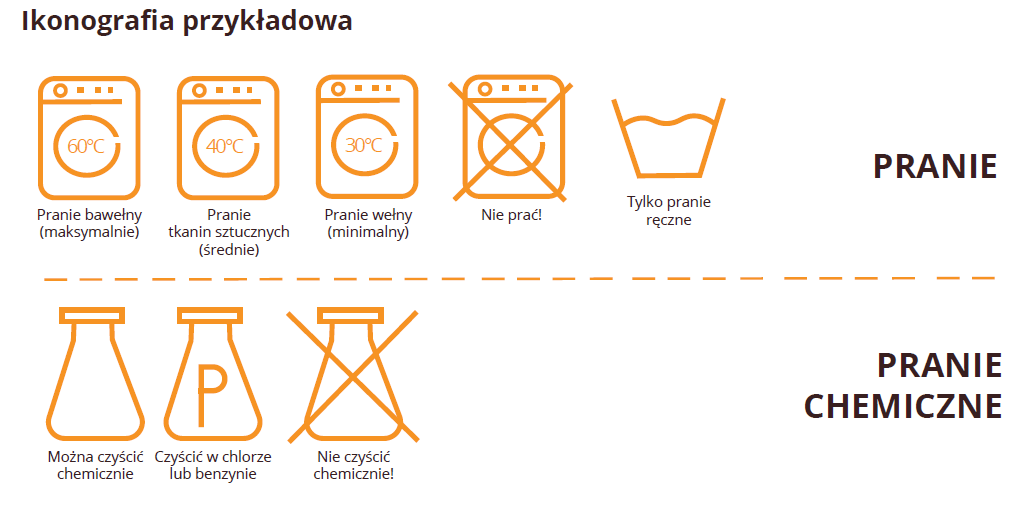 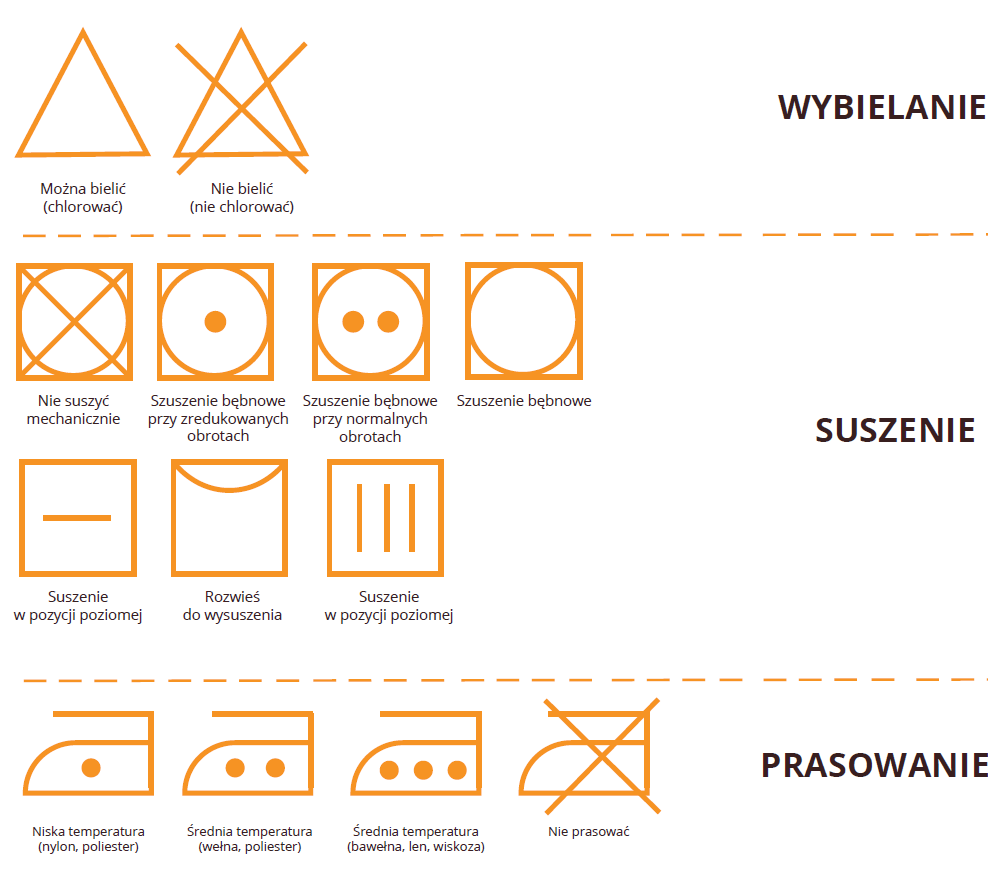 